Памятка пожарной безопасности: «Что делать в случае пожара?»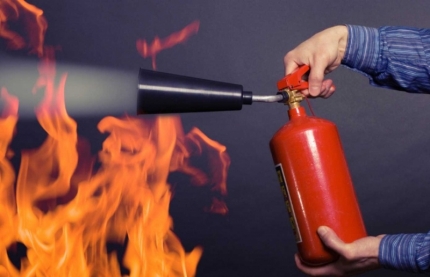 Как только стало известно, что в квартире или доме случился пожар, необходимо действовать быстро и главное – спокойно, без паники. Не нужно терять время на выяснение причин возгорания, поиск ценных вещей и документов. Прежде всего, необходимо сообщить о нём всем членам семьи, по возможности -  соседям, вызвать пожарно-спасательные подразделения.При вызове пожарных говорите медленно и четко. Назовите вашу фамилию, имя, отчество, адрес, уточните, что именно горит.Если пожар только начался, можно попробовать его ликвидировать самостоятельно. Использовать для этого можно любые подручные средства – воду, землю из цветочных горшков, плотное покрывало и даже стиральный порошок. Если ликвидировать очаг собственными силами невозможно – немедленно эвакуируйтесь.Если в помещении много дыма, плохая видимость, нужно приложить влажную ткань на нос и рот, опуститься на колени и ползти к выходу.Перед тем как открыть дверь на пути эвакуации или в другую комнату, стоит проверить ее температуру тыльной стороной руки. Если они горячие, не открывайте, возможно, пожар именно там.Если из помещения выйти невозможно, следует позаботиться, чтобы дым не попадал через щели в дверях. Для этого необходимо заткнуть отверстия подручными средствами – одеялами, простынями или одеждой. Затем открыть окно или выйти на балкон и громко звать на помощь.В критических ситуациях для эвакуации можно использовать окна первого и второго этажей. Целесообразно перед этим сбросить на возможное место падения матрасы, подушки, одеяла и т.д. Сначала должен спуститься один из взрослых, а затем во избежание травм «принять» детей. Если окна не открываются, нужно любым предметом разбить стекло в нижнем углу и с помощью одеяла или толстого махрового полотенца удалить острые осколки, только после этого приступать к эвакуации. Ни в коем случае не рекомендуется прыгать из окон с высоких этажей!Запомните! Самое главное правило при пожаре: не поддаваться панике и не терять самообладания!Номер вызова пожарно-спасательных подразделений 101.ОНДиПР (по Кондинскому району)2018 г.